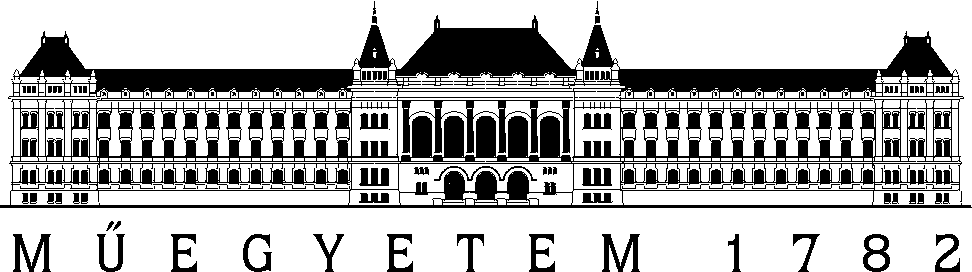 Budapesti Műszaki és Gazdaságtudományi EgyetemVillamosmérnöki és Informatikai KarTávközlési és Médiainformatikai tanszékTTMER102FPGA-alapú hálózati eszközfejlesztésjegyzőkönyvTartalomjegyzékA mérés alapadatai	31 A buffer megvizsgálása és tesztelése	41.1 Az inp_buffer modul vizsgálata	41.2 Az inp_buffer modul tesztelése	42 A csomag-átalakító elkészítése	62.1 A processor modul elkészítése	62.2 A processor modul tesztelése	73 A kimenet-vezérlés elkészítése	83.1 Az out_controller modul elkészítése	83.2 Az out_controller modul tesztelése	94 A modulok rendszer szintű tesztelése	105 A kód beillesztése a Gplanar kártya firmware-ébe	116 Fizikai tesztelés	12A mérés alapadataiA mérést végző hallgatók neve és NEPTUN kódja: Dátum: Mérőállomás neve/száma:A laborvezető neve:A mérés célja:A mérés célja, hogy a hallgatók egy egyszerű csomagmanipulációs rendszert valósítsanak meg VHDL nyelven. Ennek során a hallgatók tovább mélyítik – és gyakorlatban alkalmazzák – ismereteiket az FPGA-alapú fejlesztés, a hálózati eszközök, és a forgalom-vizsgálat terén.A mérés végzése során a hallgatók aktívan használhatják a segédanyagokat:Xilinx ISE segédlet – sablonokkal, példa-modulokkal;GPlanar-110T leírás – a hardver-eszköz moduláris felépítésével.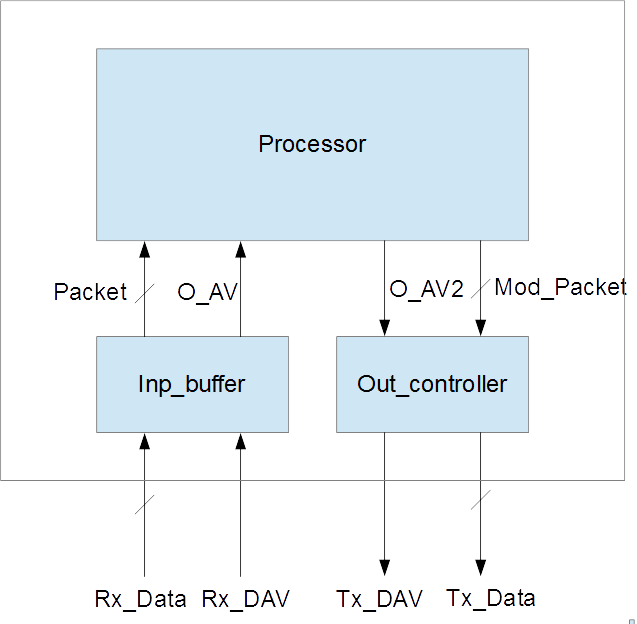 A buffer megvizsgálása és tesztelése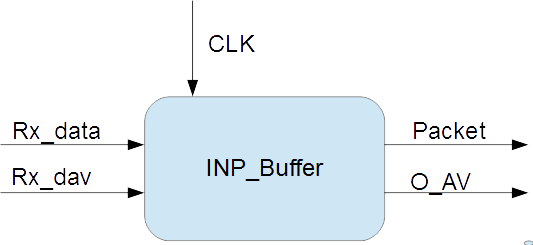 Feladat: Töltse le a mérés honlapjáról TTMER102 ISE projectet. Vizsgálja meg az előre elkészített VHDL buffer modult, és tesztelje azt az előre elkészített test bench-el.Az inp_buffer modul vizsgálataTöltse le ISE projektet, a http://alpha.tmit.bme.hu/meresek/ttmer102/ oldalról.Indítsa el az ISE programot:Terminal:source /opt/Xilinx/14.7/ISE_DS/settings32.shISENyissa meg a projektet és tanulmányozza a tartalmát. Szintetizálja a modult és másolja ki az ISE által küldött warning üzeneteket.-Ide írja a megoldásátAz inp_buffer modul teszteléseEllenőrizze a modul működését a mellékelt test bench segítségével.Másolja ki a stimulus kódját, valamit írja le, hogy elégséges-e ez a stimulus a teszteléshez:-Ide írja a megoldásátEllenőrizze a waveformot; a screenshot tool segítségével illesszen be ábrát a tesztelésről:-Ide írja a megoldásátA csomag-átalakító elkészítése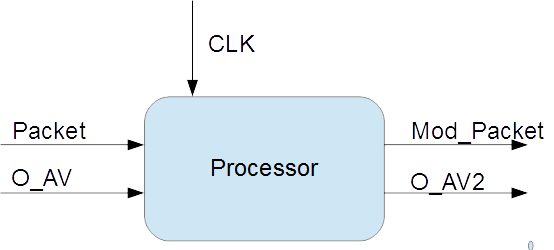 Feladat: Írjon VHDL modult, ami az egyes modul által elkészített tömbben lévő üzenetben megcseréli a (from és to) MAC address-eket egymással, és megcseréli a (source és destination) IP címeket egymással.A processor modul elkészítéseHozzon létre egy VHDL modult „processor” néven a következő portokkal:Bemenet: Packet(511 downto 0), DAV(O_AV), CLKKimenet: ModPacket(511 downto 0), O_AV2NOTE: A keret encapsulációja minden esetben ETH/IPv4/TCP (opcionális mezők nélkül)A modul kódja:-Ide írja a megoldásátA processor modul teszteléseKészítsen test benchet a modulhoz, valamint készítsen megfelelő stimulust is a teszteléshez. Modultesztet végezzen; ebben a lépésben nem feladat a modulok összekötése és közös tesztelése még. Mindehhez használja a Xilinx ISE segédletet.A stimulus kódja:-Ide írja a megoldásátEllenőrizze a waveformot; a screenshot tool segítségével illesszen be ábrát a tesztelésről:-Ide írja a megoldásátA kimenet-vezérlés elkészítése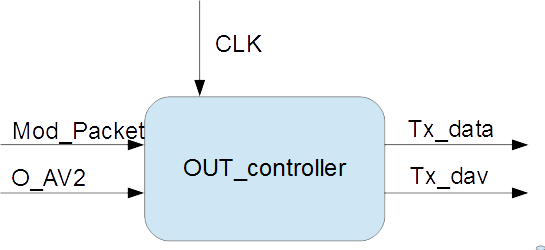 Feladat: Írjon VHDL modult, ami a módosított csomagot kiadja egy 8 bites kimeneten bájtonként (órajelenként egy-egy-bájtot).Az out_controller modul elkészítéseHozzon létre egy VHDL modult „out_controller” néven a következő portokkal:Bemenet: ModPacket(511 downto 0), Packet_DAV, CLKKimenet: TX_data(7 downto 0), TX_davA modul kódja:-Ide írja a megoldásátAz out_controller modul teszteléseKészítsen test benchet a modulhoz, valamint készítsen megfelelő stimulust is a teszteléshez. Modultesztet végezzen; ebben a lépésben nem feladat a modulok összekötése és közös tesztelése még. Mindehhez használja a Xilinx ISE segédletet.A stimulus kódja:-Ide írja a megoldásátEllenőrizze a waveformot; a screenshot tool segítségével illesszen be ábrát a tesztelésről:-Ide írja a megoldásátA modulok rendszer szintű teszteléseFeladat: Az eddig megírt modulokat egyesítse egy közös „topmodul” alatt.Tesztelje egyben a három modult. Készítsen test benchet, valamint készítsen megfelelő stimulust is a teszteléshez. Mindehhez használja a Xilinx ISE segédletet.A stimulus kódja:-Ide írja a megoldásátEllenőrizze a waveformot; a screenshot tool segítségével illesszen be ábrát a tesztelésről:-Ide írja a megoldásátA kód beillesztése a Gplanar kártya firmware-ébeKérje el a méréshez tartozó 110T_gplanar IP core-t mérésvezetőtől.Csatlakoztassa a frissen megírt „topmodul”-t a letöltött resident core „apps” moduljába, tehát a hierarchia a következő lesz:resident core -> apps -> topmodul (inp_buffer, processor, out_controller)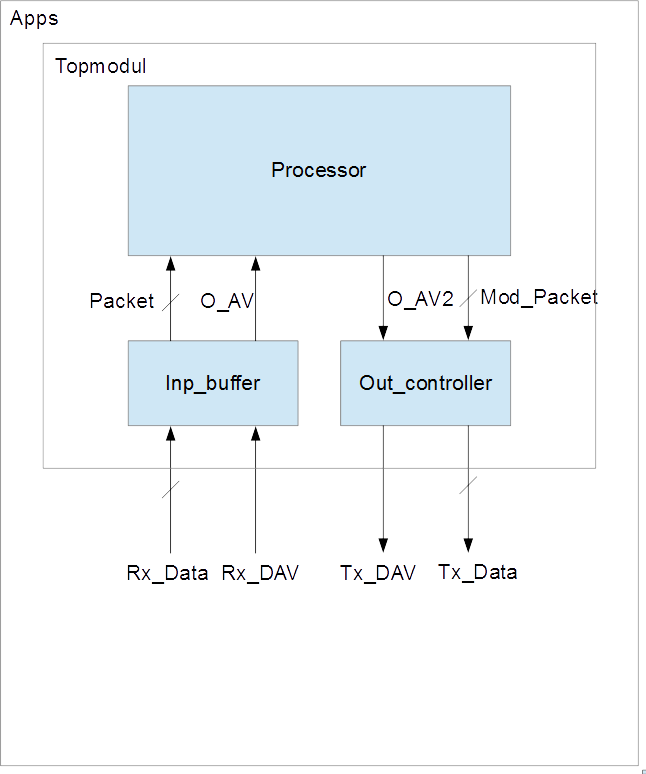 Fizikai tesztelésFeladat: Vizsgálja meg a valós GPLANAR eszközön is az elkészített modulok működését. Ehhez fel kell töltenie a GPLANAR kártyára az újonnan írt firmware-t (a segédletben: a core feltöltése). Ezután le kell játszania egy előre elkészített forgalmi mintát (.pcap). A Wireshark segítségével történő ellenőrzéskor azt várjuk, hogy a firmware megcseréli a MAC és IP rétegek küldő- és fogadó címeit – a korábbi feladatkiírás szerint.A lépések:Csatlakoztassa a JTAG programozót.Tiltsa le a hálózati kártya interfészén a szükségtelen protokollokat. ifconfig eth0 0.0.0.0
ifconfig eth0 -arpKösse össze UTP kábellel a FPGA kártya megjelölt bemenetét és az alaplapi hálózati kártyáját.Indítsa el a Wiresharkot. Ha kell, állítsa be a megfelelő intefészt.Töltse le a méréshez biztosított TTMER102test.pcap fájlt az http://alpha.tmit.bme.hu/meresek/ttmer102-rol.Játssza vissza a test.pcap-t a méréshez biztosított tcpreplay alkalmazással.Használati útmutató: http://tcpreplay.synfin.net/wiki/tcpreplayA Wireshark segítségével ellenőrizze a firmware funkcionalitását.Illesszen be egy ábrát a Wireshark által megjelenített forgalmi mintáról.-Ide írja a megoldását